Schema di curriculum predisposto dalla PROVINCIA DI PIACENZA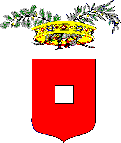 Alla Provincia di PiacenzaOggetto: curriculum vitae relativo alla proposta di candidatura per la designazione a componente di commissione o sottocommissione elettorale circondarialeDati anagraficiTitoli di studioLingue straniere conosciute (indicare la lingua e contrassegnare con una X il livello)Precedenti incarichi ed esperienze professionali (indicare riferimenti puntuali, che ne consentano l'accertamento):Precedenti incarichi quale componente di Commissioni e sottocommissioni elettoraliAltre informazioni:Ai sensi degli articoli 46 e 47 del D.P.R. 28 dicembre 2000 n. 445, consapevole delle responsabilità amministrative e penali previste dalla legge in caso di dichiarazioni mendaci e di formazione o uso di atti falsi, anche ai sensi dell’articolo 76 del medesimo D.P.R. n. 445/2000DICHIARAche corrispondono al vero tutti i fatti, stati e qualità contenuti dal sopraesteso curriculum.firma leggibile(accompagnata da copia della carta di identità)………………………………………………CognomeNomenato anato anato aililresidente aresidente aresidente aresidente acapviaviaviavian.teltelfaxfaxe-maileventuale recapito diverso da quelli indicatieventuale recapito diverso da quelli indicatieventuale recapito diverso da quelli indicatieventuale recapito diverso da quelli indicatieventuale recapito diverso da quelli indicatiDiploma diScuola MediaDiploma diDiploma diScuola Media Superiore (assorbente quello di Media Inferiore)Scuola Media Superiore (assorbente quello di Media Inferiore)Scuola Media Superiore (assorbente quello di Media Inferiore)conseguito (indicare istituto e anno)Istituto ….............................................di (comune) ….....................................	anno ….....................................Istituto ….............................................di (comune) ….....................................	anno ….....................................Istituto ….............................................di (comune) ….....................................	anno ….....................................con punteggio…….. su ……….…….. su ……….…….. su ……….laureatipovecchio ordinamentotriennalespecialisticamagistraleconseguita (indicare Università e anno)Università ….............................................di (comune) …..........................................	anno ........................................Università ….............................................di (comune) …..........................................	anno ........................................Università ….............................................di (comune) …..........................................	anno ........................................Università ….............................................di (comune) …..........................................	anno ........................................Università ….............................................di (comune) …..........................................	anno ........................................Università ….............................................di (comune) …..........................................	anno ........................................Università ….............................................di (comune) …..........................................	anno ........................................Università ….............................................di (comune) …..........................................	anno ........................................Università ….............................................di (comune) …..........................................	anno ........................................Università ….............................................di (comune) …..........................................	anno ........................................Università ….............................................di (comune) …..........................................	anno ........................................con punteggio…….. su ……….…….. su ……….…….. su ……….…….. su ……….…….. su ……….…….. su ……….…….. su ……….…….. su ……….…….. su ……….…….. su ……….…….. su ……….Per titoli conseguiti all'estero o on-linePreciso i seguenti estremi comportanti la validità del titolo in Italia:…..................................................................................................................................…..................................................................................................................................Altri titoli(specificare)conseguita/o(indicare il luogo e l’anno)con punteggio(se previsto)…….. su ……….duratapresso(ente, società, datore di lavoro o attività, con identificazione precisa e indicazione della sede)periodo(indicare quantomeno l'anno e la durata, in mesi o anni e l'eventuale sussistenza, indicando, dopo “al”, “a tutt'oggi”)oggetto e descrizione dell'incarico o attività professionale o lavorativa (a tempo determinato o indeterminato)dal …............ al …….......per  complessivi	mesidal …............ al …….......per  complessivi	mesidal …............ al …….......per  complessivi	mesidal …............ al …….......per  complessivi	mesidal …............ al …….......per  complessivi	mesidal …............ al …….......per  complessivi	mesiCommissione sottocommissionePeriododal …............ al …….......per un totale di	mesidal …............ al …….......per un totale di	mesidal …............ al …….......per un totale di	mesidal …............ al …….......per un totale di	mesi